UNIVERSIDAD DE GUADALAJARA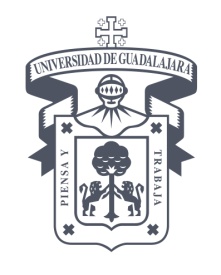 SISTEMA DE EDUCACIÓN MEDIA SUPERIORPREPARATORIA REGIONAL DE JOCOTEPECCOORDINACIÓN DE  TUTORÍASINFORME DE ACTIVIDADES DEL TUTORNúmero de sesiones Grupales:____________ Número de sesiones individuales:____________Número de canalizaciones al Orientador Educativo u otra dependencia:___________Si fue tutor del BGAI:Utilizó alguna plataforma virtual para sus actividades: SI (    )  NO (   )   ¿Cuál?:___________________________________________________________¿Cuenta con capacitación en el uso de medios virtuales? SI (   )  NO (   )  ¿De qué tipo?____________________________________________________Mencione a continuación todas las actividades que se hayan realizado a lo largo del ciclo escolar 2017-B en materia de tutoría, tanto a nivel administrativo, como con su grupo tutorado y padres de familia.Nombre del tutorGrado, grupo y turnoCalendario escolarPlantel:ActividadNo. de participantes/ beneficiadosAlcancesLimitacionesNúmero de competencia genérica y atributos que trabajó.ObservacionesNombre y firma del tutorVo.Bo.Lic. Gersom Preciado RodríguezCoordinador de tutorías